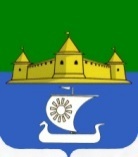 МУНИЦИПАЛЬНОЕ ОБРАЗОВАНИЕ«МОРОЗОВСКОЕ ГОРОДСКОЕ ПОСЕЛЕНИЕ ВСЕВОЛОЖСКОГО МУНИЦИПАЛЬНОГО РАЙОНА ЛЕНИНГРАДСКОЙ ОБЛАСТИ»СОВЕТ ДЕПУТАТОВР Е Ш Е Н И Еот 22.12.2022 года № 75Статья 1. Основные характеристики бюджета муниципального образования «Морозовское городское поселение Всеволожского муниципальный района Ленинградской области» на 2023 год и на плановый период 2024 и 2025 годов.         	1. Утвердить основные характеристики бюджета муниципального образования «Морозовское городское поселение Всеволожского муниципального района Ленинградской области» на 2023 год:прогнозируемый общий объем доходов бюджета муниципального образования «Морозовское городское поселение Всеволожского муниципального района Ленинградской области» в сумме 212 796,5 тысяч рублей; общий объем расходов бюджета муниципального образования «Морозовское городское поселение Всеволожского муниципального района Ленинградской области» в сумме 220 574,9 тысяч рублей;прогнозируемый дефицит бюджета муниципального образования «Морозовское городское поселение Всеволожского муниципального района Ленинградской области в сумме 7 778,4 тысяч рублей.2. Утвердить основные характеристики бюджета муниципального образования «Морозовское городское поселение Всеволожского муниципального района Ленинградской области» на 2024 год и 2025 год:            прогнозируемый общий объем доходов бюджета муниципального образования «Морозовское городское поселение Всеволожского муниципального района Ленинградской области» на плановый период 2024 года в сумме 194 953,1 тысяч рублей, на 2025 год в сумме 167 430,9 тысяч рублей;           	общий объем расходов бюджета муниципального образования «Морозовское городское поселение Всеволожского муниципального района Ленинградской области» на плановый период 2024 года в сумме 202 806,2 тысяч рублей, в том числе условно утвержденные расходы в сумме 4 023,1 тысяч рублей, на 2025 год в сумме 177 594,2 тысяч рублей, в том числе условно утвержденные расходы в сумме 8 171,9 тысяч рублей;прогнозируемый дефицит бюджета муниципального образования «Морозовское городское поселение Всеволожского муниципального района Ленинградской области» на плановый период 2024 года в сумме 7 853,1 тысяч рублей, на 2025 год в сумме 10 163,3 тысяч рублей.           3. Утвердить источники внутреннего финансирования дефицита бюджета муниципального образования «Морозовское городское поселение Всеволожского муниципального района Ленинградской области» на 2023 год на плановый период 2024 и 2025 годов согласно приложению 1.           	4. Утвердить резервный фонд администрации муниципального образования «Морозовское городское поселение Всеволожского муниципального района Ленинградской области» на 2023 год в сумме 1 500,0 тысяч рублей.	5. Утвердить резервный фонд администрации муниципального образования «Морозовское городское поселение Всеволожского муниципального района Ленинградской области» на плановый период 2024 год в сумме 1 560,0 тысяч рублей, на 2025 год в сумме 1 622,4 тысяч рублейСтатья 2. Доходы бюджета муниципального образования «Морозовское городское поселение Всеволожского муниципального района Ленинградской области» на 2023 год и на плановый период 2024 и 2025 годов.            1. Утвердить в пределах общего объема доходов бюджета муниципального образования «Морозовское городское поселение Всеволожского муниципального района Ленинградской области», утвержденного статьей 1 настоящего решения, прогнозируемые поступления доходов на 2023 год и плановый период 2023 и 2024 годов согласно приложению 2.           3. Утвердить в пределах общего объема доходов бюджета муниципального образования «Морозовское городское поселение Всеволожского муниципального района Ленинградской области», утвержденного статьей 1 настоящего решения, безвозмездные поступления на 2023 год и на плановый период 2024 и 2025 год согласно приложению 3.Статья 3. Особенности администрирования доходов бюджета муниципального образования «Морозовское городское поселение Всеволожского муниципальный района Ленинградской области» на 2023 год и на плановый период 2024 и 2025 годов. 1.   Установить, что задолженность по местным налогам и сборам (по обязательствам, возникшим до 01 января 2006 года), мобилизуемая на территории поселения поступает в бюджет муниципального образования «Морозовское городское поселение Всеволожского муниципального района Ленинградской области».2.  Установить на 2023 год для муниципальных предприятий (далее «предприятие»), имущество которых находится в муниципальной собственности и закреплено на праве хозяйственного ведения, норматив отчислений в бюджет муниципального образования «Морозовское городское поселение Всеволожского муниципального района Ленинградской области» в размере 15% прибыли, оставшейся в распоряжении предприятия после уплаты налогов и иных обязательных платежей.	3. Установить нормативы распределения поступлений, не утвержденные Бюджетным кодексом Российской Федерации, Федеральными законами и законами субъектов Российской Федерации, в размере 100% в местный бюджет по следующим видам доходов:	- прочие доходы от оказания платных услуг (работ) получателями средств бюджетов городских поселений;	- прочие доходы от компенсации затрат бюджетов городских поселений;	- доходы от возмещения ущерба при возникновении страховых случаев по обязательному страхованию гражданской ответственности, когда выгодоприобретателями выступают получатели средств бюджетов городских поселений;	- доходы от возмещения ущерба при возникновении страховых случаев, когда выгодоприобретателями выступают получатели средств бюджетов городских поселений; 	- невыясненные поступления, зачисляемые в бюджеты городских поселений;	- возмещение потерь сельскохозяйственного производства, связанных с изъятием сельскохозяйственных угодий, расположенных на территориях городских поселений (по обязательствам, возникшим до 1 января 2008 года);Статья 4. Бюджетные ассигнования бюджета муниципального образования «Морозовское городское поселение Всеволожского муниципального района Ленинградской области» на 2023 год и на плановый период 2024 и 2025 годов. 1. Утвердить в пределах общего объема расходов, утвержденного статьей 1 настоящего решения, распределение бюджетных ассигнований по целевым статьям (муниципальным программам муниципального образования «Морозовское городское поселение Всеволожского муниципального района Ленинградской области» и непрограммным направлениям деятельности), группам видов расходов классификации расходов бюджетов, а также по разделам и подразделам классификации расходов бюджетов на 2023 год и на плановый период 2024 и 2025 годов согласно приложению 4.2. Утвердить ведомственную структуру расходов бюджета муниципального образования «Морозовское городское поселение Всеволожского муниципального района Ленинградской области» на 2023 год и на плановый период 2023 и 2024 годов согласно приложению 5.3. Утвердить распределение бюджетных ассигнований по разделам и подразделам классификации расходов бюджетов на 2023 год и на плановый период 2024 и 2025 годов согласно приложению 6.4. Утвердить объем бюджетных ассигнований дорожного фонда муниципального образования «Морозовское городское поселение Всеволожского муниципального района Ленинградской области»:на 2023 год в сумме 24 928,0 тысяч рублей,на 2024 год в сумме 20 350,0 тысяч рублей,на 2025 год в сумме 21 164,0 тысяч рублей.5. Утвердить объем бюджетных ассигнований на исполнение публичных нормативных обязательств: на 2023 год в сумме  246,3 тысяч рублей,на 2024 год в сумме  256,2 тысяч рублей,на 2025 год в сумме  266,4 тысяч рублей.6. Установить, что в соответствии с пунктами 3 и 8 статьи 217 Бюджетного кодекса Российской Федерации и распоряжениями администрации муниципального образования «Морозовское городское поселение Всеволожского муниципального района Ленинградской области» в сводную бюджетную роспись могут быть внесены изменения без внесения изменений в решение о бюджете:в случае перераспределения бюджетных ассигнований, предусмотренных для исполнения публичных нормативных обязательств, - в пределах общего объема указанных ассигнований, утвержденных решением о бюджете на их исполнение в текущем финансовом году, а также с его превышением не более чем на 5 процентов за счет перераспределения средств, зарезервированных в составе утвержденных бюджетных ассигнований;в случае изменения функций и полномочий главных распорядителей, получателей бюджетных средств, а также в связи с передачей муниципального имущества, изменением подведомственности получателей бюджетных средств и при осуществлении органами местного самоуправления бюджетных полномочий, предусмотренных пунктом 5 статьи 154 Бюджетного Кодекса;в случае исполнения судебных актов, предусматривающих обращение взыскания на средства бюджетов бюджетной системы Российской Федерации и (или) предусматривающих перечисление этих средств в счет оплаты судебных издержек, увеличения подлежащих уплате казенным учреждением сумм налогов, сборов, пеней, штрафов, а также социальных выплат (за исключением выплат, отнесенных к публичным нормативным обязательствам), установленных законодательством Российской Федерации;в случае использования (перераспределения) средств резервных фондов, а также средств, иным образом зарезервированных в составе утвержденных бюджетных ассигнований, с указанием в решении о бюджете объема и направлений их использования;в случае перераспределения бюджетных ассигнований, предоставляемых на конкурсной основе;в случае перераспределения бюджетных ассигнований между текущим финансовым годом и плановым периодом - в пределах предусмотренного решением о бюджете общего объема бюджетных ассигнований главному распорядителю бюджетных средств на оказание муниципальных услуг на соответствующий финансовый год;в случае получения уведомления о предоставлении субсидий, субвенций, иных межбюджетных трансфертов, имеющих целевое назначение, и безвозмездных поступлений от физических и юридических лиц сверх объемов, утвержденных решением о бюджете, а также в случае сокращения (возврата при отсутствии потребности) указанных межбюджетных трансфертов;в случае увеличения бюджетных ассигнований текущего финансового года на оплату заключенных муниципальных контрактов на поставку товаров, выполнение работ, оказание услуг, подлежавших в соответствии с условиями этих муниципальных контрактов оплате в отчетном финансовом году, в объеме, не превышающем остатка не использованных на начало текущего финансового года бюджетных ассигнований на исполнение указанных муниципальных контрактов в соответствии с требованиями, установленными Бюджетным Кодексом;в случаях перераспределения бюджетных ассигнований между разделами, подразделами, целевыми статьями классификации расходов бюджетов в пределах общего объема бюджетных ассигнований, предусмотренных настоящим решением главному распорядителю бюджетных средств на предоставление бюджетным и автономным учреждениям субсидий на финансовое обеспечение муниципального задания на оказание муниципальных услуг (выполнение работ);в случаях перераспределения бюджетных ассигнований между разделами, подразделами, целевыми статьями и видами расходов классификации расходов бюджетов на сумму, необходимую для выполнения условий софинансирования, установленных для получения субсидий, предоставляемых бюджету муниципального образования из федерального и областного бюджетов, в пределах объема бюджетных ассигнований, предусмотренных главному распорядителю бюджетных средств по соответствующей муниципальной программе;в случаях создания (реорганизации) или изменения типа (подведомственности) муниципального учреждения и организационно-правовой формы муниципальных унитарных предприятий перераспределение бюджетных ассигнований между разделами, подразделами, целевыми статьями, видами расходов классификации расходов бюджетов в пределах общего объема бюджетных ассигнований, предусмотренных настоящим решением главному распорядителю бюджетных средств;в случаях перераспределения бюджетных ассигнований между главными распорядителями бюджетных средств бюджета муниципального образования, разделами, подразделами, целевыми статьями, видами расходов классификации расходов бюджетов в пределах общего объема средств, предусмотренных настоящим решением для финансирования муниципальной программы, после внесения изменений в муниципальную программу;при внесении Министерством финансов Российской Федерации изменений в Указания о порядке применения бюджетной классификации Российской Федерации в части отражения расходов по кодам разделов, подразделов, целевых статей, видов расходов;в случаях перераспределения бюджетных ассигнований между разделами, подразделами, целевыми статьями, видами расходов классификации расходов бюджетов в пределах общего объема бюджетных ассигнований, предусмотренных настоящим решением главному распорядителю бюджетных средств, на сумму денежных взысканий (штрафов) за нарушение условий договоров (соглашений) о предоставлении субсидий бюджетам муниципальных образований из федерального и областного бюджетов, подлежащую возврату в областной бюджет;в случаях перераспределения бюджетных ассигнований между разделами, подразделами, целевыми статьями и видами расходов классификации расходов бюджетов на сумму, необходимую для уплаты штрафов (в том числе административных), пеней (в том числе за несвоевременную уплату налогов и сборов), административных платежей, сборов на основании актов уполномоченных органов и должностных лиц по делам об административных правонарушениях, в пределах общего объема бюджетных ассигнований, предусмотренных главному распорядителю бюджетных средств в текущем финансовом году.7. Субсидии юридическим лицам (за исключением субсидий государственным (муниципальным) учреждениям), индивидуальным предпринимателям, физическим лицам - производителям товаров (работ, услуг), предусмотренные настоящим решением, предоставляются в порядке, установленном Советом депутатов муниципального образования «Морозовское городское поселение Всеволожского муниципального района Ленинградской области».8. Нормативы стоимости муниципальных услуг (выполнения работ), оказываемых муниципальными учреждениями утверждаются администрацией муниципального образования «Морозовское городское поселение Всеволожского муниципального района Ленинградской области».	9. Утвердить перечень главных распорядителей средств бюджета муниципального образования «Морозовское городское поселение Всеволожского муниципального района Ленинградской области» согласно приложению 7.           Статья 5. Особенности установления отдельных расходных обязательств и использования бюджетных ассигнований по обеспечению деятельности органов местного самоуправления и муниципальных учреждений муниципального образования «Морозовское городское поселение Всеволожского муниципального района Ленинградской области». 1. Установить  для расчета должностных окладов  работников  муниципальных учреждений муниципального образования «Морозовское городское поселение Всеволожского муниципального района Ленинградской области» за календарный месяц или за выполнение установленной нормы труда в порядке, установленном нормативно-правовыми актами в сфере оплаты труда работников муниципальных учреждений муниципального образования «Морозовское городское поселение Всеволожского муниципального района Ленинградской области», с 1 января 2023 года применяется расчетная величина в размере 10 755,0 рублей, с 1 сентября 2023 года - в размере 11 725,0 рублей.2. Утвердить размер индексации должностных окладов лиц, замещающих муниципальные должности на постоянной основе и месячных должностных окладов, и окладов за классный чин служащих муниципального образования «Морозовское городское поселение Всеволожского муниципального района Ленинградской области», занимаемых должности муниципальной службы, а также месячных должностных окладов лицам, замещающим должности, не являющиеся должностями муниципальной службы, в 1,09 раза с 1 сентября 2023 года.          3. Утвердить расходы на обеспечение деятельности Совета депутатов муниципального образования «Морозовское городское поселение Всеволожского муниципального района Ленинградской области» на 2023 год в сумме 4 735,9 тысяч рублей.          4. Утвердить расходы на обеспечение деятельности Совета депутатов муниципального образования «Морозовское городское поселение Всеволожского муниципального района Ленинградской области» на плановый период 2024 год в сумме 4 853,4 тысячи рублей, на 2024 год в сумме 4 975,4 тысяч рублей.           5. Утвердить расходы на обеспечение деятельности администрации муниципального образования «Морозовское городское поселение Всеволожского муниципального района Ленинградской области» на 2023 год в сумме 32 126,1 тысяч рублей.           6. Утвердить расходы на обеспечение деятельности администрации муниципального образования «Морозовское городское поселение Всеволожского муниципального района Ленинградской области» на плановый период 2024 год в сумме 33 411,2 тысяч рублей, на 2025 год в сумме 34 747,6 тысяч рублей.Статья 6. Муниципальный внутренний долг муниципального образования «Морозовское городское поселение Всеволожского муниципального района Ленинградской области»      	1. Утвердить верхний предел муниципального внутреннего долга муниципального образования «Морозовское городское поселение Всеволожского муниципального района Ленинградской области»:      	на 1 января 2024 года в сумме 0,0 тысяч рублей, в том числе по муниципальным гарантиям в сумме 0,0 тысяч рублей;      	на 1 января 2025 года в сумме 0,0 тысяч рублей, в том числе по муниципальным гарантиям в сумме 0,0 тысяч рублей;      	на 1 января 2026 года в сумме 0,0 тысяч рублей, в том числе по муниципальным гарантиям в сумме 0,0 тысяч рублей.     	2. Установить предельный объем расходов на обслуживание муниципального долга муниципального образования «Морозовское городское поселение Всеволожского муниципального района Ленинградской области»:            	на 2023 год – 0,0 тысяч рублей;      	на 2024 год – 0,0 тысяч рублей;      	на 2025 год – 0,0 тысяч рублей.Статья 7. Межбюджетные трансфертыУтвердить формы и объем межбюджетных трансфертов в бюджет муниципального образования «Всеволожский муниципальный район» Ленинградской области на 2023 год согласно приложению 8.Статья 8. Предоставление бюджетных кредитовУстановить, что в 2023 году бюджетные кредиты на покрытие временных кассовых разрывов из бюджета муниципального образования «Морозовское городское поселение Всеволожского муниципального района Ленинградской области» предоставляются в соответствии с Порядком, установленным нормативным правовым актом совета депутатов  муниципального образования «Морозовское городское поселение Всеволожского муниципального района Ленинградской области», в пределах бюджетных ассигнований, предусмотренных по источникам финансирования дефицита бюджета муниципального образования «Морозовское городское поселение Всеволожского муниципального района Ленинградской области» на эти цели, в сумме 0,0 тысяч рублей.Статья 9.  Вступление в силу настоящего решения.Настоящее решение вступает в силу с 1 января 2023 года и подлежит официальному опубликованию.Статья 10.  Контроль за исполнением настоящего решения возложить на постоянную комиссию совета депутатов муниципального образования «Морозовское городское поселение Всеволожского муниципального района Ленинградской области» по бюджету, налогам, инвестициям, экономическому развитию, торговле, бытовому обслуживанию, общественному питанию и предпринимательству.Глава муниципального образования                                          	                       С.А. ПирютковО бюджете муниципального образования «Морозовское городское поселение Всеволожского муниципального района Ленинградской области» на 2023 год и на плановый период 2024 и 2025 годовПриложение № 1Приложение № 1Приложение № 1к решению совета депутатовк решению совета депутатовк решению совета депутатовМО «Морозовское городское поселение»МО «Морозовское городское поселение»МО «Морозовское городское поселение»«22» декабря 2022 г.  № 75«22» декабря 2022 г.  № 75«22» декабря 2022 г.  № 75ИСТОЧНИКИИСТОЧНИКИИСТОЧНИКИвнутреннего финансирования дефицита внутреннего финансирования дефицита внутреннего финансирования дефицита  бюджета МО «Морозовское городское поселение» на 2023 год и плановый период 2024 и 2025 годов бюджета МО «Морозовское городское поселение» на 2023 год и плановый период 2024 и 2025 годов бюджета МО «Морозовское городское поселение» на 2023 год и плановый период 2024 и 2025 годовПриложение № 2Приложение № 2Приложение № 2Приложение № 2Приложение № 2Приложение № 2Приложение № 2к решению совета депутатовк решению совета депутатовк решению совета депутатовк решению совета депутатовк решению совета депутатовк решению совета депутатовк решению совета депутатовМО «Морозовское городское поселение»МО «Морозовское городское поселение»МО «Морозовское городское поселение»МО «Морозовское городское поселение»МО «Морозовское городское поселение»МО «Морозовское городское поселение»МО «Морозовское городское поселение»«22» декабря 2022 г.  № 75«22» декабря 2022 г.  № 75«22» декабря 2022 г.  № 75«22» декабря 2022 г.  № 75«22» декабря 2022 г.  № 75«22» декабря 2022 г.  № 75«22» декабря 2022 г.  № 75ПРОГНОЗИРУЕМЫЕ ПОСТУПЛЕНИЯ НАЛОГОВЫХ, НЕНАЛОГОВЫХ ДОХОДОВ И БЕЗВОЗМЕЗДНЫХ ПОСТУПЛЕНИЙ В БЮДЖЕТ МО "МОРОЗОВСКОЕ ГОРОДСКОЕ ПОСЕЛЕНИЕ" ПО КОДАМ ВИДОВ ДОХОДОВ НА 2023 ГОД И НА ПЛАНОВЫЙ ПЕРИОД 2024 И 2025 ГОДОВПРОГНОЗИРУЕМЫЕ ПОСТУПЛЕНИЯ НАЛОГОВЫХ, НЕНАЛОГОВЫХ ДОХОДОВ И БЕЗВОЗМЕЗДНЫХ ПОСТУПЛЕНИЙ В БЮДЖЕТ МО "МОРОЗОВСКОЕ ГОРОДСКОЕ ПОСЕЛЕНИЕ" ПО КОДАМ ВИДОВ ДОХОДОВ НА 2023 ГОД И НА ПЛАНОВЫЙ ПЕРИОД 2024 И 2025 ГОДОВПРОГНОЗИРУЕМЫЕ ПОСТУПЛЕНИЯ НАЛОГОВЫХ, НЕНАЛОГОВЫХ ДОХОДОВ И БЕЗВОЗМЕЗДНЫХ ПОСТУПЛЕНИЙ В БЮДЖЕТ МО "МОРОЗОВСКОЕ ГОРОДСКОЕ ПОСЕЛЕНИЕ" ПО КОДАМ ВИДОВ ДОХОДОВ НА 2023 ГОД И НА ПЛАНОВЫЙ ПЕРИОД 2024 И 2025 ГОДОВПРОГНОЗИРУЕМЫЕ ПОСТУПЛЕНИЯ НАЛОГОВЫХ, НЕНАЛОГОВЫХ ДОХОДОВ И БЕЗВОЗМЕЗДНЫХ ПОСТУПЛЕНИЙ В БЮДЖЕТ МО "МОРОЗОВСКОЕ ГОРОДСКОЕ ПОСЕЛЕНИЕ" ПО КОДАМ ВИДОВ ДОХОДОВ НА 2023 ГОД И НА ПЛАНОВЫЙ ПЕРИОД 2024 И 2025 ГОДОВПРОГНОЗИРУЕМЫЕ ПОСТУПЛЕНИЯ НАЛОГОВЫХ, НЕНАЛОГОВЫХ ДОХОДОВ И БЕЗВОЗМЕЗДНЫХ ПОСТУПЛЕНИЙ В БЮДЖЕТ МО "МОРОЗОВСКОЕ ГОРОДСКОЕ ПОСЕЛЕНИЕ" ПО КОДАМ ВИДОВ ДОХОДОВ НА 2023 ГОД И НА ПЛАНОВЫЙ ПЕРИОД 2024 И 2025 ГОДОВПРОГНОЗИРУЕМЫЕ ПОСТУПЛЕНИЯ НАЛОГОВЫХ, НЕНАЛОГОВЫХ ДОХОДОВ И БЕЗВОЗМЕЗДНЫХ ПОСТУПЛЕНИЙ В БЮДЖЕТ МО "МОРОЗОВСКОЕ ГОРОДСКОЕ ПОСЕЛЕНИЕ" ПО КОДАМ ВИДОВ ДОХОДОВ НА 2023 ГОД И НА ПЛАНОВЫЙ ПЕРИОД 2024 И 2025 ГОДОВПРОГНОЗИРУЕМЫЕ ПОСТУПЛЕНИЯ НАЛОГОВЫХ, НЕНАЛОГОВЫХ ДОХОДОВ И БЕЗВОЗМЕЗДНЫХ ПОСТУПЛЕНИЙ В БЮДЖЕТ МО "МОРОЗОВСКОЕ ГОРОДСКОЕ ПОСЕЛЕНИЕ" ПО КОДАМ ВИДОВ ДОХОДОВ НА 2023 ГОД И НА ПЛАНОВЫЙ ПЕРИОД 2024 И 2025 ГОДОВКодНаименованиеНаименованиеСумма на 2023 год (тыс.руб.)Сумма на 2023 год (тыс.руб.)Сумма на 2023 год (тыс.руб.)Сумма на 2023 год (тыс.руб.)КодНаименованиеНаименование2023 год2024 год2024 год2025 год1222445Всего доходовВсего доходов212 796,5194 953,1194 953,1167 430,910000000000000000НАЛОГОВЫЕ И НЕНАЛОГОВЫЕ ДОХОДЫНАЛОГОВЫЕ И НЕНАЛОГОВЫЕ ДОХОДЫ191 035,8157 094,6157 094,6161 447,410100000000000000Налоги на прибыль, доходыНалоги на прибыль, доходы54 467,258 606,758 606,762 767,710102000010000110Налог на доходы физических лицНалог на доходы физических лиц54 467,258 606,758 606,762 767,710302000010000110Акцизы по подакцизным товарам (продукции), производимым на территории Российской ФедерацииАкцизы по подакцизным товарам (продукции), производимым на территории Российской Федерации2 126,92 126,92 126,92 126,910600000000000000Налоги на имуществоНалоги на имущество32 538,932 538,932 538,932 538,910601030130000110Налог на  имущество  физических  лиц, взимаемый по ставкам,  применяемым к объектам налогообложения, расположенным в границах поселенийНалог на  имущество  физических  лиц, взимаемый по ставкам,  применяемым к объектам налогообложения, расположенным в границах поселений4 997,34 997,34 997,34 997,310606000000000110Земельный налогЗемельный налог27 541,627 541,627 541,627 541,610800000000000000Государственная пошлинаГосударственная пошлина20,720,720,720,710804020010000110Государственная пошлина за совершение нотариальных действий должностными лицами органов местного самоуправления,           уполномоченными в соответствии с законодательными  актами Российской Федерации на совершение нотариальных действийГосударственная пошлина за совершение нотариальных действий должностными лицами органов местного самоуправления,           уполномоченными в соответствии с законодательными  актами Российской Федерации на совершение нотариальных действий20,720,720,720,711100000000000000Доходы от использования имущества, находящегося в государственной и муниципальной собственностиДоходы от использования имущества, находящегося в государственной и муниципальной собственности16 301,916 301,916 301,916 301,911105013130000120Доходы, получаемые в виде арендной платы за земельные участки, государственная  собственность на которые не разграничена  и  которые расположены в границах городских поселений, а также средства от продажи права на заключение договоров аренды указанных земельных участковДоходы, получаемые в виде арендной платы за земельные участки, государственная  собственность на которые не разграничена  и  которые расположены в границах городских поселений, а также средства от продажи права на заключение договоров аренды указанных земельных участков6 084,26 084,26 084,26 084,211105025130000120Доходы, получаемые в виде арендной платы, а также средства от продажи права на заключение договоров аренды за земли, находящиеся в собственности городских поселений (за исключением земельных участков  муниципальных бюджетных и автономных учреждений)Доходы, получаемые в виде арендной платы, а также средства от продажи права на заключение договоров аренды за земли, находящиеся в собственности городских поселений (за исключением земельных участков  муниципальных бюджетных и автономных учреждений)8 224,08 224,08 224,08 224,011105075130000120Доходы  от  сдачи  в  аренду  имущества, составляющего   казну городских  поселений (за исключением земельных участков)Доходы  от  сдачи  в  аренду  имущества, составляющего   казну городских  поселений (за исключением земельных участков)745,7745,7745,7745,711109045130000120Прочие поступления от использования имущества, находящегося в собственности городских поселений (за исключением имущества муниципальных бюджетных и автономных учреждений, а также имущества муниципальных унитарных предприятий, в том числе казенных)Прочие поступления от использования имущества, находящегося в собственности городских поселений (за исключением имущества муниципальных бюджетных и автономных учреждений, а также имущества муниципальных унитарных предприятий, в том числе казенных)1 248,01 248,01 248,01 248,011301000000000100Прочие доходы от оказания платных услуг Прочие доходы от оказания платных услуг 572,1572,1572,1572,111301995130000130Прочие доходы от оказания платных услуг (работ) получателями средств бюджетов городских поселенийПрочие доходы от оказания платных услуг (работ) получателями средств бюджетов городских поселений52,152,152,152,111302995130000130Прочие доходы от компенсации затрат бюджетов городских поселенийПрочие доходы от компенсации затрат бюджетов городских поселений520,0520,0520,0520,011400000000000000Доходы от продажи материальных и нематериальных активов Доходы от продажи материальных и нематериальных активов 85 000,046 896,446 896,447 088,211406013130000430Доходы от продажи земельных участков, государственная собственность на которые не разграничена и которые расположены в границах городских поселений.Доходы от продажи земельных участков, государственная собственность на которые не разграничена и которые расположены в границах городских поселений.2 000,02 545,72 545,72 349,311406025130000430Доходы от продажи земельных участков, находящихся в собственности городских поселений (за исключением земельных участков муниципальных автономных учреждений)Доходы от продажи земельных участков, находящихся в собственности городских поселений (за исключением земельных участков муниципальных автономных учреждений)81 200,043 146,343 146,343 146,311402053130000410Доходы от реализации иного имущества, находящегося в собственности городских поселений (за исключением имущества муниципальных бюджетных и автономных учреждений, а также имущества муниципальных унитарных предприятий, в том числе казенных), в части реализации основных средств по указанному имуществу
        Доходы от реализации иного имущества, находящегося в собственности городских поселений (за исключением имущества муниципальных бюджетных и автономных учреждений, а также имущества муниципальных унитарных предприятий, в том числе казенных), в части реализации основных средств по указанному имуществу
        1 800,01 204,41 204,41 592,611600000000000000Штрафы, санкции, возмещение ущербаШтрафы, санкции, возмещение ущерба8,131,031,031,011601074010000140Административные штрафы, установленные Главой 7 Кодекса Российской Федерации об административных правонарушениях, за административные правонарушения в области охраны собственности, выявленные должностными лицами органов муниципального контроляАдминистративные штрафы, установленные Главой 7 Кодекса Российской Федерации об административных правонарушениях, за административные правонарушения в области охраны собственности, выявленные должностными лицами органов муниципального контроля8,131,031,031,020000000000000000Безвозмездные поступленияБезвозмездные поступления21 760,737 858,537 858,55 983,520220216130000150Субсидии бюджетам городских поселений на осуществление дорожной деятельности в отношении автомобильных дорог общего пользования, а также капитального ремонта и ремонта дворовых территорий многоквартирных домов, проездов к дворовым территориям многоквартирных домов населенных пунктовСубсидии бюджетам городских поселений на осуществление дорожной деятельности в отношении автомобильных дорог общего пользования, а также капитального ремонта и ремонта дворовых территорий многоквартирных домов, проездов к дворовым территориям многоквартирных домов населенных пунктов3 723,00,00,00,020220077130000150Субсидия бюджетам городских поселений на софинансирование капитальных вложений в объекты муниципальной собственностиСубсидия бюджетам городских поселений на софинансирование капитальных вложений в объекты муниципальной собственности4 582,30,00,00,020229999130000150Прочие субсидии бюджетам городских поселенийПрочие субсидии бюджетам городских поселений12 849,237 231,637 231,65 976,420235118130000150Субвенции бюджетам городских поселений на осуществление первичного воинского учета органами местного самоуправления поселений, муниципальных и городских округовСубвенции бюджетам городских поселений на осуществление первичного воинского учета органами местного самоуправления поселений, муниципальных и городских округов599,1619,8619,80,020230024130000150Субвенции бюджетам городских поселений на выполнение передаваемых полномочий субъектов Российской ФедерацииСубвенции бюджетам городских поселений на выполнение передаваемых полномочий субъектов Российской Федерации7,17,17,17,1Приложение № 3Приложение № 3Приложение № 3Приложение № 3Приложение № 3Приложение № 3Приложение № 3к решению Совета депутатовк решению Совета депутатовк решению Совета депутатовк решению Совета депутатовк решению Совета депутатовк решению Совета депутатовк решению Совета депутатовМО «Морозовское городское поселение»МО «Морозовское городское поселение»МО «Морозовское городское поселение»МО «Морозовское городское поселение»МО «Морозовское городское поселение»МО «Морозовское городское поселение»МО «Морозовское городское поселение»«22» декабря 2022 г.  № 75«22» декабря 2022 г.  № 75«22» декабря 2022 г.  № 75«22» декабря 2022 г.  № 75«22» декабря 2022 г.  № 75«22» декабря 2022 г.  № 75«22» декабря 2022 г.  № 75Безвозмездные поступленияБезвозмездные поступленияБезвозмездные поступленияБезвозмездные поступленияБезвозмездные поступленияБезвозмездные поступленияБезвозмездные поступленияот других бюджетов бюджетной системы Российской Федерацииот других бюджетов бюджетной системы Российской Федерацииот других бюджетов бюджетной системы Российской Федерацииот других бюджетов бюджетной системы Российской Федерацииот других бюджетов бюджетной системы Российской Федерацииот других бюджетов бюджетной системы Российской Федерацииот других бюджетов бюджетной системы Российской Федерациив 2023 году и плановом периоде 2024 и 2025 годовв 2023 году и плановом периоде 2024 и 2025 годовв 2023 году и плановом периоде 2024 и 2025 годовв 2023 году и плановом периоде 2024 и 2025 годовв 2023 году и плановом периоде 2024 и 2025 годовв 2023 году и плановом периоде 2024 и 2025 годовв 2023 году и плановом периоде 2024 и 2025 годовКод бюджетной классификацииКод бюджетной классификацииИсточники доходовИсточники доходовСумма  (тыс.руб.)Сумма  (тыс.руб.)Сумма  (тыс.руб.)Сумма  (тыс.руб.)Сумма  (тыс.руб.)Код бюджетной классификацииКод бюджетной классификацииИсточники доходовИсточники доходов2023 год2024 год2024 год2025 год2025 год1122344552000000000000000020000000000000000Безвозмездные поступленияБезвозмездные поступления21 760,737 858,537 858,55 983,55 983,52022021613000015020220216130000150Субсидии бюджетам городских поселений на осуществление дорожной деятельности в отношении автомобильных дорог общего пользования, а также капитального ремонта и ремонта дворовых территорий многоквартирных домов, проездов к дворовым территориям многоквартирных домов населенных пунктовСубсидии бюджетам городских поселений на осуществление дорожной деятельности в отношении автомобильных дорог общего пользования, а также капитального ремонта и ремонта дворовых территорий многоквартирных домов, проездов к дворовым территориям многоквартирных домов населенных пунктов3 723,00,00,00,00,02022007713000015020220077130000150Субсидии бюджетам городских поселений на софинансирование капитальных вложений в объекты муниципальной собственностиСубсидии бюджетам городских поселений на софинансирование капитальных вложений в объекты муниципальной собственности4 582,30,00,00,00,02022999913000015020229999130000150Прочие субсидии бюджетам городских поселенийПрочие субсидии бюджетам городских поселений12 849,237 231,637 231,65 976,45 976,42023511813000015020235118130000150Субвенции бюджетам городских поселений на осуществление полномочий по первичному воинскому учету на территориях, где отсутствуют военные комиссариатыСубвенции бюджетам городских поселений на осуществление полномочий по первичному воинскому учету на территориях, где отсутствуют военные комиссариаты599,1619,8619,80,00,02023002413000015120230024130000151Субвенции бюджетам городских поселений на выполнение передаваемых полномочий субъектов Российской ФедерацииСубвенции бюджетам городских поселений на выполнение передаваемых полномочий субъектов Российской Федерации7,17,17,17,17,1Приложение № 4Приложение № 4Приложение № 4Приложение № 4Приложение № 4Приложение № 4Приложение № 4Приложение № 4к решению совета депутатовк решению совета депутатовк решению совета депутатовк решению совета депутатовк решению совета депутатовк решению совета депутатовк решению совета депутатовк решению совета депутатовМО «Морозовское городское поселение»МО «Морозовское городское поселение»МО «Морозовское городское поселение»МО «Морозовское городское поселение»МО «Морозовское городское поселение»МО «Морозовское городское поселение»МО «Морозовское городское поселение»МО «Морозовское городское поселение»«22» декабря 2022 г.  № 75«22» декабря 2022 г.  № 75«22» декабря 2022 г.  № 75«22» декабря 2022 г.  № 75«22» декабря 2022 г.  № 75«22» декабря 2022 г.  № 75«22» декабря 2022 г.  № 75«22» декабря 2022 г.  № 75РАСПРЕДЕЛЕНИЕ                                                                                                                                                                         бюджетных ассигнований по целевым статьям (муниципальным программам МО «Морозовское городское поселение» и непрограммным направлениям деятельности), группам видов расходов, разделам и подразделам классификации расходов бюджетов на 2023 год и плановый период 2024 и 2025 годовРАСПРЕДЕЛЕНИЕ                                                                                                                                                                         бюджетных ассигнований по целевым статьям (муниципальным программам МО «Морозовское городское поселение» и непрограммным направлениям деятельности), группам видов расходов, разделам и подразделам классификации расходов бюджетов на 2023 год и плановый период 2024 и 2025 годовРАСПРЕДЕЛЕНИЕ                                                                                                                                                                         бюджетных ассигнований по целевым статьям (муниципальным программам МО «Морозовское городское поселение» и непрограммным направлениям деятельности), группам видов расходов, разделам и подразделам классификации расходов бюджетов на 2023 год и плановый период 2024 и 2025 годовРАСПРЕДЕЛЕНИЕ                                                                                                                                                                         бюджетных ассигнований по целевым статьям (муниципальным программам МО «Морозовское городское поселение» и непрограммным направлениям деятельности), группам видов расходов, разделам и подразделам классификации расходов бюджетов на 2023 год и плановый период 2024 и 2025 годовРАСПРЕДЕЛЕНИЕ                                                                                                                                                                         бюджетных ассигнований по целевым статьям (муниципальным программам МО «Морозовское городское поселение» и непрограммным направлениям деятельности), группам видов расходов, разделам и подразделам классификации расходов бюджетов на 2023 год и плановый период 2024 и 2025 годовРАСПРЕДЕЛЕНИЕ                                                                                                                                                                         бюджетных ассигнований по целевым статьям (муниципальным программам МО «Морозовское городское поселение» и непрограммным направлениям деятельности), группам видов расходов, разделам и подразделам классификации расходов бюджетов на 2023 год и плановый период 2024 и 2025 годовРАСПРЕДЕЛЕНИЕ                                                                                                                                                                         бюджетных ассигнований по целевым статьям (муниципальным программам МО «Морозовское городское поселение» и непрограммным направлениям деятельности), группам видов расходов, разделам и подразделам классификации расходов бюджетов на 2023 год и плановый период 2024 и 2025 годовРАСПРЕДЕЛЕНИЕ                                                                                                                                                                         бюджетных ассигнований по целевым статьям (муниципальным программам МО «Морозовское городское поселение» и непрограммным направлениям деятельности), группам видов расходов, разделам и подразделам классификации расходов бюджетов на 2023 год и плановый период 2024 и 2025 годовНаименованиеЦСРВРРз,ПРСумма 
(тысяч рублей)Сумма 
(тысяч рублей)Сумма 
(тысяч рублей)НаименованиеЦСРВРРз,ПР2023 год2024 год2025 год1234567Всего220 574,9198 783,1169 422,3Муниципальная программа "Обеспечение  функционирования и развития  жилищно-коммунального хозяйства в муниципальном образовании "Морозовское городское поселение Всеволожского муниципального района Ленинградской области" 11 0 00 0000011 820,02 573,82 676,8Комплексы процессных мероприятий11 4 00 0000011 820,02 573,82 676,8Комплекс процессных мероприятий "Электроснабжение"11 4 01 000003 660,02 500,02 600,0Мероприятия в области электроснабжения11 4 01 020103 660,02 500,02 600,0Закупка товаров, работ и услуг для обеспечения государственных (муниципальных) нужд11 4 01 020102003 660,02 500,02 600,0Благоустройство11 4 01 0201020005033 660,02 500,02 600,0Комплекс процессных мероприятий "Газоснабжение"11 4 03 0000080,073,876,8Мероприятия в области газоснабжения11 4 03 0203080,073,876,8Закупка товаров, работ и услуг для обеспечения государственных (муниципальных) нужд11 4 03 0203020080,073,876,8Коммунальное хозяйство11 4 03 02030200050280,073,876,8Комплекс процессных мероприятий "Водоотведение и дренажная система"11 4 04 000001 680,00,00,0Мероприятия в области водоотведения и дренажной системы11 4 04 020401 680,00,00,0Закупка товаров, работ и услуг для обеспечения государственных (муниципальных) нужд11 4 04 020402001 680,00,00,0Благоустройство11 4 04 0204020005031 680,00,00,0Комплекс процессных мероприятий "Теплоснабжение"11 4 05 00000300,00,00,0Мероприятия в области теплоснабжения11 4 05 02050300,00,00,0Капитальные вложения в объекты государственной (муниципальной) собственности11 4 05 02050400300,00,00,0Коммунальное хозяйство11 4 05 020504000502300,00,00,0Комплекс процессных мероприятий  "Жилищное хозяйство"11 4 06 000006 100,00,00,0Мероприятия в области жилищного хозяйства11 4 06 020606 100,00,00,0Закупка товаров, работ и услуг для обеспечения государственных (муниципальных) нужд11 4 06 020602006 100,00,00,0Жилищное хозяйство11 4 06 0206020005016 100,00,00,0Муниципальная программа "Организация культурно - массовых мероприятий, молодежная политика, развитие физической культуры и спорта   в муниципальном образовании "Морозовское городское поселение Всеволожского муниципального района Ленинградской области" 12 0 00 0000023 921,615 409,315 547,6Комплексы процессных мероприятий12 4 00 0000023 921,615 409,315 547,6Комплекс процессных мероприятий   "Организация культурно-массовых, общепоселковых мероприятий"12 4 01 000004 827,72 246,12 335,9Общепоселковые мероприятия муниципального образования12 4 01 006604 827,72 246,12 335,9Закупка товаров, работ и услуг для обеспечения государственных (муниципальных) нужд12 4 01 006602001 574,92 246,12 335,9Другие общегосударственные вопросы12 4 01 0066020001131 574,92 246,12 335,9Предоставление субсидий бюджетным, автономным учреждениям и иным некоммерческим организациям12 4 01 006606003 252,80,00,0Другие общегосударственные вопросы12 4 01 0066060001133 252,80,00,0Комплекс процессных мероприятий  "Организация мероприятий, посвященных профессиональным праздникам, юбилейным  и памятным датам"12 4 02 00000400,0295,0306,8Организация мероприятий, посвященных профессиональным праздникам12 4 02 00620400,0295,0306,8Закупка товаров, работ и услуг для обеспечения государственных (муниципальных) нужд12 4 02 00620200400,0295,0306,8Другие общегосударственные вопросы12 4 02 006202000113400,0295,0306,8Комплекс процессных мероприятий   "Организация мероприятий,  направленных на развитие физической культуры, спорта и туризма"12 4 03 00000530,0120,0124,8Развитие спорта в поселении12 4 03 00810325,0120,0124,8Закупка товаров, работ и услуг для обеспечения государственных (муниципальных) нужд12 4 03 00810200295,090,093,6Другие вопросы в области физической культуры и спорта12 4 03 008102001105295,090,093,6Социальное обеспечение и иные выплаты населению12 4 03 0081030030,030,031,2Другие вопросы в области физической культуры и спорта12 4 03 00810300110530,030,031,2Предоставление субсидий бюджетным, автономным учреждениям и иным некоммерческим организациям12 4 03 00810600205,00,00,0Другие вопросы в области физической культуры и спорта12 4 03 008106001105205,00,00,0Комплекс процессных мероприятий  "Организация мероприятий в сфере молодежной политики, в том числе направленных на развитие интеллектуальных и творческих способностей детей и молодежи "12 4 04 000001 790,0795,4827,2Мероприятия в области молодежной политики12 4 04 009601 790,0795,4827,2Закупка товаров, работ и услуг для обеспечения государственных (муниципальных) нужд12 4 04 009602001 316,0513,4533,9Молодежная политика и оздоровление детей12 4 04 0096020007071 316,0513,4533,9Социальное обеспечение и иные выплаты населению12 4 04 0096030068,042,043,7Молодежная политика и оздоровление детей12 4 04 00960300070768,042,043,7Предоставление субсидий бюджетным, автономным учреждениям и иным некоммерческим организациям12 4 04 00960600406,0240,0249,6Молодежная политика и оздоровление детей12 4 04 009606000707406,0240,0249,6Комплекс процессных мероприятий "Обеспечение стимулирующих выплат работникам муниципальных учреждений культуры "12 4 05 0000011 952,811 952,811 952,8Обеспечение стимулирующих выплат работникам муниципальных учреждений культуры из местного бюджета12 4 05 S03605 976,45 976,45 976,4Предоставление субсидий бюджетным, автономным учреждениям и иным некоммерческим организациям12 4 05 S03606005 976,45 976,45 976,4Культура12 4 05 S036060008015 976,45 976,45 976,4Обеспечение стимулирующих выплат работникам муниципальных учреждений культуры из областного бюджета12 4 05 S03605 976,45 976,45 976,4Предоставление субсидий бюджетным, автономным учреждениям и иным некоммерческим организациям12 4 05 S03606005 976,45 976,45 976,4Культура12 4 05 S036060008015 976,45 976,45 976,4Комплекс процессных мероприятий  "Улучшение материально-технической базы МБУ «ДК им. Н.М. Чекалова»12 4 06 000004 421,10,00,0Развитие общественной инфраструктуры муниципального значения, областной бюджет12 4 06 S48404 421,10,00,0Предоставление субсидий бюджетным, автономным учреждениям и иным некоммерческим организациям12 4 06 S48406004 200,00,00,0Культура12 4 06 S484060008014 200,00,00,0Развитие общественной инфраструктуры муниципального значения, местный бюджет12 4 06 S4840221,10,00,0Предоставление субсидий бюджетным, автономным учреждениям и иным некоммерческим организациям12 4 06 S4840600221,10,00,0Культура12 4 06 S48406000801221,10,00,0Муниципальная программа "Дорожная деятельность на территории муниципального образования "Морозовское городское поселение Всеволожского муниципального района Ленинградской области" 13 0 00 0000021 491,220 350,021 164,0Комплексы процессных мероприятий13 4 00 0000017 400,020 350,021 164,0Комплекс процессных мероприятий "Ремонт автомобильных дорог и проездов к МКД"13 4 01 000001 000,00,00,0Ремонт автомобильных дорог13 4 01 027101 000,00,00,0Закупка товаров, работ и услуг для обеспечения государственных (муниципальных) нужд13 4 01 027102001 000,00,00,0Дорожное хозяйство (дорожные фонды)13 4 01 0271020004091 000,00,00,0Дорожное хозяйство (дорожные фонды)13 4 01 0271080004090,00,00,0Комплекс процессных мероприятий "Содержание автомобильных дорог"13 4 02 0000015 500,020 300,021 112,0Содержание автомобильных дорог13 4 02 0272015 500,020 300,021 112,0Закупка товаров, работ и услуг для обеспечения государственных (муниципальных) нужд13 4 02 0272020015 500,020 300,021 112,0Дорожное хозяйство (дорожные фонды)13 4 02 02720200040915 500,020 300,021 112,0Комплекс процессных мероприятий "Безопасность дорожного движения13 4 04 00000900,050,052,0Безопасность дорожного движения13 4 04 02750900,050,052,0Закупка товаров, работ и услуг для обеспечения государственных (муниципальных) нужд13 4 04 02750200900,050,052,0Дорожное хозяйство (дорожные фонды)13 4 04 027502000409900,050,052,0Мероприятия, направленные на достижение целей проектов13 8 00 000004 091,20,00,0Мероприятия, направленные на достижение цели федерального проекта "Дорожная сеть"13 8 01 000004 091,20,00,0Ремонт автомобильных дорог общего пользования местного значения, имеющих приоритетный социально значимый характер, областной бюджет13 8 01 S42003 723,00,00,0Закупка товаров, работ и услуг для обеспечения государственных (муниципальных) нужд13 8 01 S42002003 723,00,00,0Дорожное хозяйство (дорожные фонды)13 8 01 S420020004093 723,00,00,0Ремонт автомобильных дорог общего пользования местного значения, имеющих приоритетный социально значимый характер, местный бюджет13 8 01 S4200368,20,00,0Закупка товаров, работ и услуг для обеспечения государственных (муниципальных) нужд13 8 01 S4200200368,20,00,0Дорожное хозяйство (дорожные фонды)13 8 01 S42002000409368,20,00,0Муниципальная программа "Безопасность муниципального образования "Морозовское городское поселение Всеволожского муниципального района Ленинградской области"  14 0 00 000008 985,0314,2326,8Комплексы процессных мероприятий14 4 00 000008 985,0314,2326,8Комплекс процессных мероприятий "Защита населения и территорий от чрезвычайных ситуаций"14 4 01 000008 615,062,164,6Мероприятия по защите населения и территорий от чрезвычайных ситуаций.14 4 01 016108 615,062,164,6Капитальные вложения в объекты государственной (муниципальной) собственности14 4 01 016104008 615,00,00,0Защита населения и территории от последствий чрезвычайных ситуаций и стихийных бедствий природного и техногенного характера.14 4 01 0161040003098 615,00,00,0Закупка товаров, работ и услуг для обеспечения государственных (муниципальных) нужд14 0 01 016102000,062,164,6Другие общегосударственные вопросы14 0 01 0161020001130,062,164,6Комплекс процессных мероприятий "Пожарная безопасность"14 4 02 0000060,062,164,6Мероприятия по пожарной безопасности.14 4 02 0162060,062,164,6Закупка товаров, работ и услуг для обеспечения государственных (муниципальных) нужд14 4 02 0162020060,062,164,6Защита населения и территории от последствий чрезвычайных ситуаций и стихийных бедствий природного и техногенного характера.14 4 02 01620200030960,062,164,6Комплекс процессных мероприятий "Безопасность на водных объектах"14 4 04 00000310,0190,0197,6Мероприятия по безопасности на водных объектах14 4 04 01750310,0190,0197,6Закупка товаров, работ и услуг для обеспечения государственных (муниципальных) нужд14 4 04 01750200310,0190,0197,6Защита населения и территории от последствий чрезвычайных ситуаций и стихийных бедствий природного и техногенного характера.14 4 04 017502000309310,0190,0197,6Муниципальная программа "Благоустройство и санитарное содержание территории муниципального образования "Морозовское городское поселение Всеволожского муниципального района Ленинградской области"15 0 00 0000026 924,344 510,210 173,5Комплексы процессных мероприятий15 4 00 0000026 924,344 510,210 173,5Комплекс процессных мероприятий "Проектные работы и схемы в рамках благоустройства территории"15 4 01 00000800,00,00,0Проектные работы и схемы в рамках благоустройства территории15 4 01 01770800,00,00,0Закупка товаров, работ и услуг для обеспечения государственных (муниципальных) нужд15 4 01 01770200800,00,00,0Благоустройство15 4 01 017702000503800,00,00,0Комплекс процессных мероприятий "Санитарное содержание территории муниципального образования"15 4 02 000001 543,435 228,0520,0Санитарное содержание территории муниципального образования15 4 02 017601 543,4500,0520,0Закупка товаров, работ и услуг для обеспечения государственных (муниципальных) нужд15 4 02 017602001 543,4500,0520,0Благоустройство15 4 02 0176020005031 543,4500,0520,0Санитарное содержание территории муниципального образования15 4 02 S17600,034 728,00,0Закупка товаров, работ и услуг для обеспечения государственных (муниципальных) нужд15 4 02 S17602000,034 728,00,0Благоустройство15 4 02 S176020005030,031 255,20,0Благоустройство15 4 02 S176020005030,03 472,80,0Комплекс процессных мероприятий "Благоустройство территории"15 4 03 0000024 045,99 232,29 601,5Благоустройство территории 15 4 03 0173019 010,49 232,29 601,5Закупка товаров, работ и услуг для обеспечения государственных (муниципальных) нужд15 4 03 0173020019 010,49 232,29 601,5Благоустройство15 4 03 01730200050319 010,49 232,29 601,5Благоустройство территории областной бюджет15 4 03 S17304 582,30,00,0Капитальные вложения в объекты государственной (муниципальной) собственности15 4 03 S17304004 582,30,00,0Благоустройство15 4 03 S173040005034 582,30,00,0Благоустройство территории местный бюджет15 4 03 S1730453,20,00,0Капитальные вложения в объекты государственной (муниципальной) собственности15 4 03 S1730400453,20,00,0Благоустройство15 4 03 S17304000503453,20,00,0Комплекс процессных мероприятий "Благоустройство кладбища"15 4 04 00000535,050,052,0Благоустройство кладбища15 4 04 01750535,050,052,0Закупка товаров, работ и услуг для обеспечения государственных (муниципальных) нужд15 4 04 01750200535,050,052,0Благоустройство15 4 04 017502000503535,050,052,0Муниципальная программа "О содействии участию населения в осуществлении местного самоуправления в иных формах на территории административного центра муниципального образования "Морозовское городское поселение Всеволожского муниципального района Ленинградской области"21 0 00 000003 436,80,00,0Комплексы процессных мероприятий21 4 00 000003 436,80,00,0Комплекс процессных мероприятий "Устойчивое развитие территории административного центра муниципального образования"21 4 01 000003 436,80,00,0Устойчивое развитие территории административного центра муниципального образования, областной бюджет21 4 01 S46602 101,00,00,0Закупка товаров, работ и услуг для обеспечения государственных (муниципальных) нужд21 4 01 S46602002 101,00,00,0Дорожное хозяйство (дорожные фонды)21 4 01 S466020004092 101,00,00,0Благоустройство21 4 01 S466020005030,00,00,0Устойчивое развитие территории административного центра муниципального образования, местный бюджет21 4 01 S46601 335,80,00,0Закупка товаров, работ и услуг для обеспечения государственных (муниципальных) нужд21 4 01 S46602001 335,80,00,0Дорожное хозяйство (дорожные фонды)21 4 01 S466020004091 335,80,00,0Муниципальная программа "Развитие градостроительной и землеустроительной деятельности на территории муниципального образования «Морозовское городское поселение» Всеволожского муниципального района Ленинградской области"22 0 00 0000016 000,04 500,04 680,0Комплексы процессных мероприятий22 4 00 0000016 000,04 500,04 680,0Комплекс процессных мероприятий "Мероприятия по обеспечению градостроительного зонирования"22 4 01 000004 500,00,00,0Мероприятия по обеспечению градостроительного зонирования  22 4 01 021004 500,00,00,0Закупка товаров, работ и услуг для обеспечения государственных (муниципальных) нужд22 4 01 021002004 500,00,00,0Другие вопросы в области национальной экономики22 4 01 0210020004124 500,00,00,0Комплекс процессных мероприятий "Мероприятия по обеспечению градостроительного освоения территории"22 4 02 000009 000,01 500,01 560,0Мероприятия по обеспечению градостроительного освоения территории 22 4 02 021109 000,01 500,01 560,0Закупка товаров, работ и услуг для обеспечения государственных (муниципальных) нужд22 4 02 021102009 000,01 500,01 560,0Другие вопросы в области национальной экономики22 4 02 0211020004129 000,01 500,01 560,0Комплекс процессных мероприятий "Мероприятия  по подготовке межевых планов, технических планов и актов обследования земельных участков, объектов недвижимости и сооружений"22 4 03 000001 800,02 000,02 080,0Мероприятия  по подготовке межевых планов, технических планов и актов обследования земельных участков, объектов недвижимости и сооружений22 4 03 021201 800,02 000,02 080,0Закупка товаров, работ и услуг для обеспечения государственных (муниципальных) нужд22 4 03 021202001 800,02 000,02 080,0Другие вопросы в области национальной экономики22 4 03 0212020004121 800,02 000,02 080,0Комплекс процессных мероприятий "Мероприятия в области управления имуществом"22 4 04 00000700,01 000,01 040,0Мероприятия в области управления имуществом22 4 04 02130700,01 000,01 040,0Закупка товаров, работ и услуг для обеспечения государственных (муниципальных) нужд22 4 04 02130200700,01 000,01 040,0Другие общегосударственные вопросы22 4 04 021302000113700,01 000,01 040,0Муниципальная программа "О содействии участия населения в осуществлении местного самоуправления на территории сельских населенных пунктов МО «Морозовское городское поселение Всеволожского муниципального района Ленинградской области"25 0 00 000001 071,80,00,0Комплексы процессных мероприятий25 4 00 000001 071,80,00,0Комплекс процессных мероприятий  "Мероприятия, направленные на содействие участия населения в осуществлении местного самоуправления на территории сельских населенных пунктов"25 4 01 000001 071,80,00,0Мероприятия, направленные на содействие участия населения в осуществлении местного самоуправления на территории сельских населенных пунктов, областной бюджет25 4 01 S4770571,80,00,0Закупка товаров, работ и услуг для обеспечения государственных (муниципальных) нужд25 4 01 S4770200571,80,00,0Благоустройство25 4 01 S47702000503571,80,00,0Мероприятия, направленные на содействие участия населения в осуществлении местного самоуправления на территории сельских населенных пунктов, местный бюджет25 4 01 S4770500,00,00,0Закупка товаров, работ и услуг для обеспечения государственных (муниципальных) нужд25 4 01 S4770200500,00,00,0Благоустройство25 4 01 S47702000503500,00,00,0Обеспечение деятельности органов местного самоуправления17 0 00 0000036 561,937 948,838 749,9Обеспечение деятельности депутатов представительного органа муниципального образования17 1 00 000001 800,01 800,01 800,0Расходы на обеспечение функций органов местного самоуправления в рамках обеспечения деятельности депутатов представительного органа муниципального образования17 1 01 001501 800,01 800,01 800,0Расходы на выплаты персоналу в целях обеспечения выполнения функций государственными (муниципальными) органами, казенными учреждениями, органами управления государственными внебюджетными фондами17 1 01 001501001 800,01 800,01 800,0Функционирование законодательных (представительных) органов государственной власти и представительных органов муниципальных образований17 1 01 0015010001031 800,01 800,01 800,0Обеспечение деятельности главы местной администрации (исполнительно-распорядительного органа муниципального образования)17 2 00 000003 139,23 264,83 395,4Непрограммные расходы17 2 01 000003 139,23 264,83 395,4Расходы на выплаты по оплате труда работников органов местного самоуправления в рамках обеспечения деятельности главы местной администрации (исполнительно-распорядительного органа муниципального образования)17 2 01 001403 139,23 264,83 395,4Расходы на выплаты персоналу в целях обеспечения выполнения функций государственными (муниципальными) органами, казенными учреждениями, органами управления государственными внебюджетными фондами17 2 01 001401003 139,23 264,83 395,4Функционирование Правительства Российской Федерации, высших исполнительных органов государственной власти субъектов Российской Федерации, местных администраций17 2 01 0014010001043 139,23 264,83 395,4Обеспечение деятельности аппаратов органов местного самоуправления муниципального образования17 3 00 0000031 016,532 257,233 547,4Непрограммные расходы17 3 01 0000031 016,532 257,233 547,4Доплата к пенсии муниципальным служащим17 3 01 00130138,3143,8149,6Социальное обеспечение и иные выплаты населению17 3 01 00130300138,3143,8149,6Пенсионное обеспечение17 3 01 001303001001138,3143,8149,6Расходы на выплаты по оплате труда работников органов местного самоуправления в рамках обеспечение деятельности аппаратов органов местного самоуправления муниципального образования17 3 01 0014025 188,726 196,227 244,1Расходы на выплаты персоналу в целях обеспечения выполнения функций государственными (муниципальными) органами, казенными учреждениями, органами управления государственными внебюджетными фондами17 3 01 0014010025 188,726 196,227 244,1Функционирование законодательных (представительных) органов государственной власти и представительных органов муниципальных образований17 3 01 0014010001031 566,71 629,41 694,5Функционирование Правительства Российской Федерации, высших исполнительных органов государственной власти субъектов Российской Федерации, местных администраций17 3 01 00140100010423 622,024 566,925 549,6Расходы на обеспечение функций органов местного самоуправления в рамках обеспечение деятельности аппаратов органов местного самоуправления муниципального образования17 3 01 001505 689,55 917,16 153,8Расходы на выплаты персоналу в целях обеспечения выполнения функций государственными (муниципальными) органами, казенными учреждениями, органами управления государственными внебюджетными фондами17 3 01 0015010060,062,464,9Функционирование Правительства Российской Федерации, высших исполнительных органов государственной власти субъектов Российской Федерации, местных администраций17 3 01 00150100010460,062,464,9Закупка товаров, работ и услуг для обеспечения государственных (муниципальных) нужд17 3 01 001502005 619,55 844,36 078,1Функционирование законодательных (представительных) органов государственной власти и представительных органов муниципальных образований17 3 01 0015020001031 261,31 311,81 364,2Функционирование Правительства Российской Федерации, высших исполнительных органов государственной власти субъектов Российской Федерации, местных администраций17 3 01 0015020001044 358,24 532,54 713,8Иные бюджетные ассигнования17 3 01 0015080010,010,410,8Функционирование законодательных (представительных) органов государственной власти и представительных органов муниципальных образований17 3 01 0015080001035,05,25,4Функционирование Правительства Российской Федерации, высших исполнительных органов государственной власти субъектов Российской Федерации, местных администраций17 3 01 0015080001045,05,25,4Выполнение органами местного самоуправления государственных полномочий Ленинградской области17 4 00 00000606,2626,97,1Непрограммные расходы17 4 01 00000606,2626,97,1Выполнение органами местного самоуправления государственных полномочий Ленинградской области отдельных государственных полномочий Ленинградской области в сфере административных правоотношений17 4 01 713407,17,17,1Закупка товаров, работ и услуг для обеспечения государственных (муниципальных) нужд17 4 01 713402007,17,17,1Другие вопросы в области национальной безопасности и правоохранительной деятельности17 4 01 7134020003147,17,17,1Выполнение органами местного самоуправления полномочий по первичному воинскому учету на территориях, где отсутствуют военные комиссариаты17 4 01 51180599,1619,80,0Расходы на выплаты персоналу в целях обеспечения выполнения функций государственными (муниципальными) органами, казенными учреждениями, органами управления государственными внебюджетными фондами17 4 01 51180100599,1619,80,0Мобилизационная и вневойсковая подготовка17 4 01 511801000203599,1619,80,0Непрограммные расходы органов местного самоуправления муниципального образования "Морозовское городское поселение Всеволожского муниципального района Ленинградской области"18 0 00 0000070 362,373 176,876 103,9Непрограммные расходы18 7 00 0000070 362,373 176,876 103,9Непрограммные расходы18 7 01 0000070 362,373 176,876 103,9Обеспечение деятельности МКУ "ЦИП "Ресурс" в рамках непрограммных расходов органов местного самоуправления муниципального образования "Морозовское городское поселение Всеволожского муниципального района Ленинградской области"18 7 01 0016034 244,435 614,237 038,7Расходы на выплаты персоналу в целях обеспечения выполнения функций государственными (муниципальными) органами, казенными учреждениями, органами управления государственными внебюджетными фондами18 7 01 0016010024 866,125 860,726 895,2Другие общегосударственные вопросы18 7 01 00160100011324 866,125 860,726 895,2Закупка товаров, работ и услуг для обеспечения государственных (муниципальных) нужд18 7 01 001602009 372,39 747,210 137,1Другие общегосударственные вопросы18 7 01 0016020001139 372,39 747,210 137,1Иные бюджетные ассигнования18 7 01 001608006,06,26,5Другие общегосударственные вопросы18 7 01 0016080001136,06,26,5Резервный фонд администрации муниципального образования  в рамках непрограммных расходов органов местного самоуправления муниципального образования "Морозовское городское поселение Всеволожского муниципального района Ленинградской области"18 7 01 000201 500,01 560,01 622,4Иные бюджетные ассигнования18 7 01 000208001 500,01 560,01 622,4Резервные фонды18 7 01 0002080001111 500,01 560,01 622,4Прочие мероприятия по реализации государственной политики в области управления государственной и муниципальной собственностью в рамках непрограммных расходов органов местного самоуправления муниципального образования "Морозовское городское поселение Всеволожского муниципального района Ленинградской области"18 7 01 00040500,0520,0540,8Закупка товаров, работ и услуг для обеспечения государственных (муниципальных) нужд18 7 01 00040200500,0520,0540,8Другие общегосударственные вопросы18 7 01 000402000113500,0520,0540,8Ежегодные членские взносы в Совет муниципальных образований в рамках непрограммных расходов органов местного самоуправления муниципального образования  "Морозовское городское поселение Всеволожского муниципального района Ленинградской области"18 7 01 0005030,031,232,4Иные бюджетные ассигнования18 7 01 0005080030,031,232,4Другие общегосударственные вопросы18 7 01 00050800011330,031,232,4Обеспечение опубликования и распространения правовых актов муниципального образования в рамках непрограммных расходов органов местного самоуправления муниципального образования "Морозовское городское поселение Всеволожского муниципального района Ленинградской области"18 7 01 000604 570,04 752,84 942,9Закупка товаров, работ и услуг для обеспечения государственных (муниципальных) нужд18 7 01 000602004 570,04 752,84 942,9Другие общегосударственные вопросы18 7 01 0006020012024 570,04 752,84 942,9Премирование по решению Совета депутатов муниципального образования в рамках непрограммных расходов органов местного самоуправления муниципального образования "Морозовское городское поселение Всеволожского муниципального района Ленинградской области"18 7 01 0007050,052,054,1Иные бюджетные ассигнования18 7 01 0007030050,052,054,1Другие общегосударственные вопросы18 7 01 00070300011350,052,054,1Выплаты Почетным гражданам муниципального образования в рамках непрограммных расходов органов местного самоуправления муниципального образования "Морозовское городское поселение Всеволожского муниципального района Ленинградской области"18 7 01 00120108,0112,3116,8Социальное обеспечение и иные выплаты населению18 7 01 00120300108,0112,3116,8Социальное обеспечение населения18 7 01 001203001003108,0112,3116,8Субсидии на возмещение убытков, связанных с оказанием банных услуг по тарифам, не обеспечивающим возмещение издержек18 7 01 03210500,0520,0540,8Иные бюджетные ассигнования18 7 01 03210800500,0520,0540,8Коммунальное хозяйство18 7 01 032108000502500,0520,0540,8Субсидия на выполнение муниципального задания муниципального бюджетного учреждения "Дом Культуры им. Н.М. Чекалова"18 7 01 0616027 815,328 927,930 085,0Предоставление субсидий бюджетным, автономным учреждениям и иным некоммерческим организациям18 7 01 0616060027 815,328 927,930 085,0Культура18 7 01 06160600080127 815,328 927,930 085,0Межбюджетные трансферты бюджету муниципального района из бюджетов поселений на осуществление части полномочий по решению вопросов местного значения в соответствии с заключенными соглашениями в рамках непрограммных расходов органов местного самоуправления муниципального образования "Морозовское городское поселение Всеволожского муниципального района Ленинградской области"18 7 01 001301 044,61 086,41 129,8Межбюджетные трансферты18 7 01 00130500102,9107,0111,3Функционирование законодательных (представительных) органов государственной власти и представительных органов муниципальных образований18 7 01 001305000103102,9107,0111,3Межбюджетные трансферты18 7 01 00130500941,7979,41 018,5Функционирование Правительства Российской Федерации, высших исполнительных органов государственной власти субъектов Российской Федерации, местных администраций18 7 01 001305000104941,7979,41 018,5Приложение № 5Приложение № 5Приложение № 5Приложение № 5Приложение № 5Приложение № 5Приложение № 5к решению совета депутатовк решению совета депутатовк решению совета депутатовк решению совета депутатовк решению совета депутатовк решению совета депутатовк решению совета депутатовМО «Морозовское городское поселение»МО «Морозовское городское поселение»МО «Морозовское городское поселение»МО «Морозовское городское поселение»МО «Морозовское городское поселение»МО «Морозовское городское поселение»МО «Морозовское городское поселение»«22» декабря 2022 г.  № 75«22» декабря 2022 г.  № 75«22» декабря 2022 г.  № 75«22» декабря 2022 г.  № 75«22» декабря 2022 г.  № 75«22» декабря 2022 г.  № 75«22» декабря 2022 г.  № 75ВЕДОМСТВЕННАЯ СТРУКТУРАрасходов бюджета МО "Морозовское городское поселение" на 2023 год и на плановый период 2024 и 2025 годовВЕДОМСТВЕННАЯ СТРУКТУРАрасходов бюджета МО "Морозовское городское поселение" на 2023 год и на плановый период 2024 и 2025 годовВЕДОМСТВЕННАЯ СТРУКТУРАрасходов бюджета МО "Морозовское городское поселение" на 2023 год и на плановый период 2024 и 2025 годовВЕДОМСТВЕННАЯ СТРУКТУРАрасходов бюджета МО "Морозовское городское поселение" на 2023 год и на плановый период 2024 и 2025 годовВЕДОМСТВЕННАЯ СТРУКТУРАрасходов бюджета МО "Морозовское городское поселение" на 2023 год и на плановый период 2024 и 2025 годовВЕДОМСТВЕННАЯ СТРУКТУРАрасходов бюджета МО "Морозовское городское поселение" на 2023 год и на плановый период 2024 и 2025 годовВЕДОМСТВЕННАЯ СТРУКТУРАрасходов бюджета МО "Морозовское городское поселение" на 2023 год и на плановый период 2024 и 2025 годовВЕДОМСТВЕННАЯ СТРУКТУРАрасходов бюджета МО "Морозовское городское поселение" на 2023 год и на плановый период 2024 и 2025 годовПриложение № 6к решению совета депутатовМО «Морозовское городское поселение»«22» декабря 2022 г.  № 75РАСПРЕДЕЛЕНИЕбюджетных ассигнований по разделам и подразделамклассификации расходов бюджетов на 2023 год и на плановый период 2024 и 2025 годовНаименованиеРзПРСумма
(тыс. руб.)Сумма
(тыс. руб.)Сумма
(тыс. руб.)НаименованиеРзПР2023 год2024 год2025 год123456Всего220 574,9198 783,1169 422,3ОБЩЕГОСУДАРСТВЕННЫЕ ВОПРОСЫ010079 114,179 645,182 758,9Функционирование высшего должностного лица субъекта Российской Федерации и муниципального образования01020,00,00,0Функционирование законодательных (представительных) органов государственной власти и представительных органов муниципальных образований01034 735,94 853,34 975,5Функционирование Правительства Российской Федерации, высших исполнительных органов государственной власти субъектов Российской Федерации, местных администраций010432 126,133 411,134 747,6Резервные фонды01111 500,01 560,01 622,4Другие общегосударственные вопросы011340 752,139 820,641 413,4НАЦИОНАЛЬНАЯ ОБОРОНА0200599,1619,80,0Мобилизационная и вневойсковая подготовка0203599,1619,80,0НАЦИОНАЛЬНАЯ БЕЗОПАСНОСТЬ И ПРАВООХРАНИТЕЛЬНАЯ ДЕЯТЕЛЬНОСТЬ03008 992,1259,2269,3Защита населения и территории от последствий чрезвычайных ситуаций природного и техногенного характера, гражданская оборона03098 985,0252,1262,2Другие вопросы в области национальной безопасности и правоохранительной деятельности03147,17,17,1НАЦИОНАЛЬНАЯ ЭКОНОМИКА040040 228,023 850,024 804,0Дорожное хозяйство (дорожные фонды)040924 928,020 350,021 164,0Другие вопросы в области национальной экономики041215 300,03 500,03 640,0ЖИЛИЩНО-КОММУНАЛЬНОЕ ХОЗЯЙСТВО050040 316,147 604,013 391,0Жилищное хозяйство05016 100,00,00,0Коммунальное хозяйство0502880,0593,8617,6Благоустройство050333 336,147 010,212 773,5ОБРАЗОВАНИЕ07001 790,0795,4827,2Молодежная политика07071 790,0795,4827,2КУЛЬТУРА,  КИНЕМАТОГРАФИЯ080044 189,240 880,742 037,8Культура080144 189,240 880,742 037,8СОЦИАЛЬНАЯ ПОЛИТИКА1000246,3256,2266,4Пенсионное обеспечение1001138,3143,8149,6Социальное обеспечение населения1003108,0112,3116,8ФИЗИЧЕСКАЯ КУЛЬТУРА И СПОРТ1100530,0120,0124,8Другие вопросы в области физической культуры и спорта1105530,0120,0124,8СРЕДСТВА МАССОВОЙ ИНФОРМАЦИИ12004 570,04 752,84 942,9Периодическая печать и издательства12024 570,04 752,84 942,9Приложение № 7Приложение № 7Приложение № 7Приложение № 7Приложение № 7к решению совета депутатов к решению совета депутатов к решению совета депутатов к решению совета депутатов к решению совета депутатов МО «Морозовское городское поселение»МО «Морозовское городское поселение»МО «Морозовское городское поселение»МО «Морозовское городское поселение»МО «Морозовское городское поселение»«22» декабря 2022 г.  № 75«22» декабря 2022 г.  № 75«22» декабря 2022 г.  № 75«22» декабря 2022 г.  № 75«22» декабря 2022 г.  № 75ПЕРЕЧЕНЬПЕРЕЧЕНЬПЕРЕЧЕНЬПЕРЕЧЕНЬПЕРЕЧЕНЬглавных распорядителей (распорядителей) и получателей бюджетных средствглавных распорядителей (распорядителей) и получателей бюджетных средствглавных распорядителей (распорядителей) и получателей бюджетных средствглавных распорядителей (распорядителей) и получателей бюджетных средствглавных распорядителей (распорядителей) и получателей бюджетных средствмуниципального образования «Морозовское городское поселениемуниципального образования «Морозовское городское поселениемуниципального образования «Морозовское городское поселениемуниципального образования «Морозовское городское поселениемуниципального образования «Морозовское городское поселение Всеволожского муниципального района  Всеволожского муниципального района  Всеволожского муниципального района  Всеволожского муниципального района  Всеволожского муниципального района Ленинградской области» на 2023 годЛенинградской области» на 2023 годЛенинградской области» на 2023 годЛенинградской области» на 2023 годЛенинградской области» на 2023 год1.Главный распорядитель (распорядитель) бюджетных средств:  Главный распорядитель (распорядитель) бюджетных средств:  Главный распорядитель (распорядитель) бюджетных средств:  Главный распорядитель (распорядитель) бюджетных средств:  совет депутатов муниципального образования «Морозовское городское поселение Всеволожского муниципального района Ленинградской области»совет депутатов муниципального образования «Морозовское городское поселение Всеволожского муниципального района Ленинградской области»совет депутатов муниципального образования «Морозовское городское поселение Всеволожского муниципального района Ленинградской области»совет депутатов муниципального образования «Морозовское городское поселение Всеволожского муниципального района Ленинградской области»Получатель: - совет депутатов муниципального образования «Морозовское городское поселение Всеволожского муниципального района Ленинградской области»Получатель: - совет депутатов муниципального образования «Морозовское городское поселение Всеволожского муниципального района Ленинградской области»Получатель: - совет депутатов муниципального образования «Морозовское городское поселение Всеволожского муниципального района Ленинградской области»Получатель: - совет депутатов муниципального образования «Морозовское городское поселение Всеволожского муниципального района Ленинградской области»2. Главный распорядитель (распорядитель) бюджетных средств:   Главный распорядитель (распорядитель) бюджетных средств:   Главный распорядитель (распорядитель) бюджетных средств:   Главный распорядитель (распорядитель) бюджетных средств:  Администрация муниципального образования «Морозовское городское поселение Всеволожского муниципального района Ленинградской области»Администрация муниципального образования «Морозовское городское поселение Всеволожского муниципального района Ленинградской области»Администрация муниципального образования «Морозовское городское поселение Всеволожского муниципального района Ленинградской области»Администрация муниципального образования «Морозовское городское поселение Всеволожского муниципального района Ленинградской области»Получатели бюджетных средств:Получатели бюджетных средств:Получатели бюджетных средств:Получатели бюджетных средств:Администрация муниципального образования «Морозовское городское поселение Всеволожского муниципального района Ленинградской области»Администрация муниципального образования «Морозовское городское поселение Всеволожского муниципального района Ленинградской области»Администрация муниципального образования «Морозовское городское поселение Всеволожского муниципального района Ленинградской области»Администрация муниципального образования «Морозовское городское поселение Всеволожского муниципального района Ленинградской области»МКУ «ЦИП «Ресурс»МКУ «ЦИП «Ресурс»МКУ «ЦИП «Ресурс»МКУ «ЦИП «Ресурс»Приложение № 8Приложение № 8к решению совета депутатовк решению совета депутатовМО «Морозовское городское поселение»МО «Морозовское городское поселение»«22» декабря 2022 г.  № 75«22» декабря 2022 г.  № 75Формы и объем межбюджетных трансфертовв бюджет муниципального образования «Всеволожский муниципальный район» Ленинградской области на 2023 год и плановый период 2024 и 2025 годовФормы и объем межбюджетных трансфертовв бюджет муниципального образования «Всеволожский муниципальный район» Ленинградской области на 2023 год и плановый период 2024 и 2025 годов